Ammattiosaston kulttuurituki 2024Hakemus ammattiosastolleKevät: 1.1.- 30.6.2024: 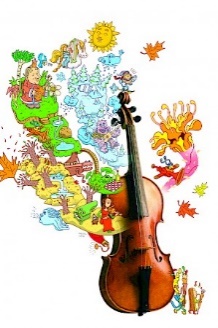 tuki enintään 20 € liitteen kuitin mukaan                        ______ €Syksy: 1.7.- 31.12.2024:tuki enintään 20 € liitteen kuitin mukaan                        ______ €_____._____.2024___________________________         puh. ____________________________________________________    @-posti _________________________Allekirjoitus ja nimen selvennys
HETU _________________ tai jäsennumero ______________________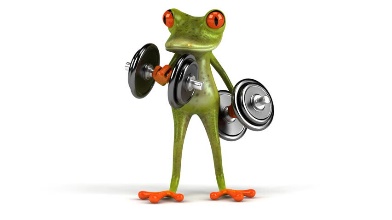 IBAN tilinumero FI __ __   __ __ __ __   __ __ __ __   __ __ __ __   __ __Ohjeita:Ammattiosasto tukee jäsenen vapaa-ajan harrastustoimintaa 
2 * 20 € vuodessa hakemuksen mukaan. 
Kulttuuria meille on mm. teatteri, urheilumatsit, konsertit, kuntosali jne.
Laita hakemukseen mukaan tapahtuman kuitti/kuitit, josta ilmenee tapahtuma ja sen hinta.Tuki maksetaan tapahtuman ajankohdan mukaan eli onko ollut kevät- vai syyskaudella!Tuet voi hakea myös kerralla koko vuodeksi.Huomioithan, että tuki on henkilökohtainen ja maksetaan vain ammattiosaston jäsenelle.Jos olet maksanut tapahtumasta esim. 10 €	niin ammattiosasto tukee sinua 10 €:lla.Jos olet maksanut tapahtumasta esim. 55 € niin ammattiosasto tukee sinua 20 €:lla.Postita hakemus: Espoon Metalli 271 ry, Merivirta 13, 02320 Espootai skannattu hakemus & kuitti/ -t sähköpostilla espoonmetalli271@gmail.comHallitus käsittelee hakemukset kerran kuukaudessa kokouksessa ja tämän jälkeen tuki maksetaan tilillesi.Taloudenhoitaja täyttää: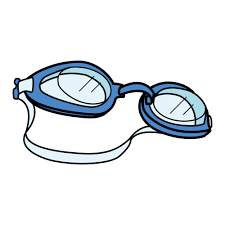 Jäsenyys tarkistettu: ______. Maksettu ___.____.2024